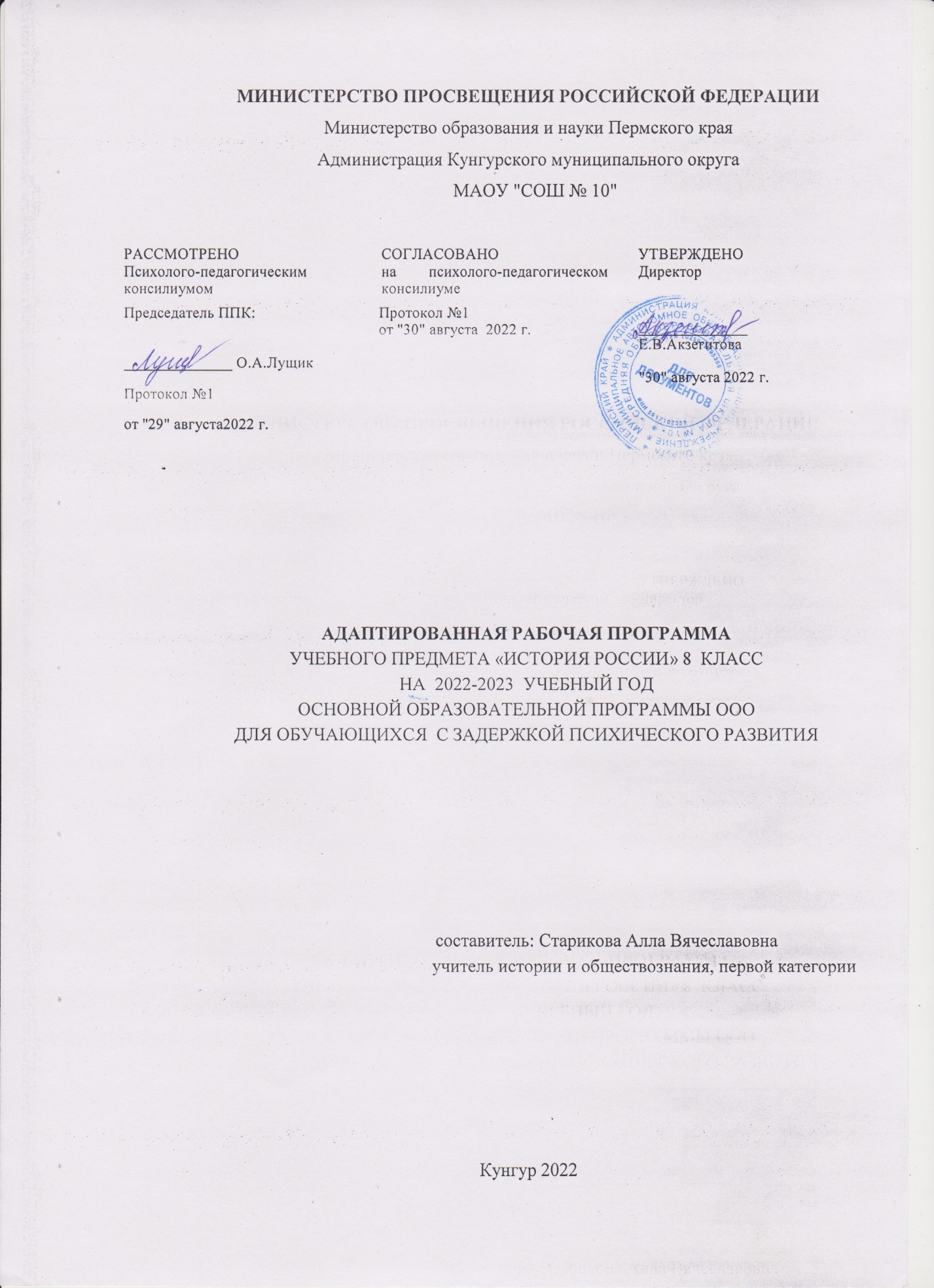 Пояснительная записка      Рабочая программа учебного курса «История» для 8 класса составлена на основе компонента Федерального государственного образовательного стандарта второго поколения, АООП, Примерной программы созданной на основе федерального государственного образовательного стандарта.     Рабочая программа конкретизирует содержание предметных тем образовательного стандарта с учетом особенностей обучения учащихся с задержкой психического развития, дает распределение учебных часов по разделам курса и последовательность изучения тем и разделов учебного предмета с учетом межпредметных и внутрипредметных связей, логики учебного процесса, возрастных и психологических особенностей обучающихся.        Примерная адаптированная основная образовательная программа основного общего образования адресована обучающимся с ЗПР, которые характеризуется уровнем развития несколько ниже возрастной нормы, отставание проявляется в целом или локально в отдельных функциях (замедленный темп, неравномерное становление познавательной деятельности). Отмечается нарушения внимания, памяти, восприятия и др. познавательных процессов, умственной работоспособности и целенаправленности деятельности, несформированность мыслительных операций анализа; синтеза, сравнения, обобщения, бедность словарного запаса, трудности произвольной саморегуляции.Цель программы: обеспечить совместное обучение и взаимодействие детей с ОВЗ со сверстниками средствами истории, создания условий для максимального удовлетворения особых образовательных потребностей обучающихся с ЗПР, обеспечивающих усвоение ими социального и культурного опыта.Задачи изучения истории:-Овладение знаниями об основных событиях и процессах эпохи Нового времени в социальной, экономической, политической, духовной, нравственных сферах и соотнесением их с развитием российского общества; определение места и роли России во всемирно – историческом процессе в Новое время и значение этого периода для страны;- воспитание толерантности, уважения и интереса к развитию к разнообразию культур различных народов;- воспитание гражданских, демократических и патриотических представлений и убеждений, усвоение опыта социального общения, взаимодействия и сотрудничества на примерах различных исторических этапов;- развитие способности к анализу, обобщению, аргументации, социальному и учебному проектированию, прогнозированию, самопознанию в процессе образовательной деятельности по усвоению исторического процесса;- формирование способности применять усвоение знания о формировании общества индустрии, развитии науки и техники в процессе осмысления социальной реальности.Обучение детей с задержкой психического развития в условиях требует адаптации содержания учебного предмета и методических подходов к образовательным возможностям обучающихся. Учебные предметы «История России», «Всеобщая история» для детей с задержкой психического развития имеют важное социализирующее значение, способствуют формированию личностных качеств ребенка. Изучение предмета вызывает интерес у детей, знания полученные на уроке, соотносятся с уже имеющимся у них социальным опытом. Учитывая, что очень часто у детей наблюдается недостаточный уровень развития мыслительных операций: анализа, сравнения, классификации, учителю целесообразно работать с такими детьми в рамках базового уровня усвоения содержания и использовать задания, проверяющие усвоение на базовом уровне. ФГОС предоставляет возможность дифференцированного подхода к освоению содержательного и деятельностного компонентов учебных программ, распределяя планируемые результаты освоения учебных программ по блокам «Выпускник научится» и «Выпускник получит возможность научиться». Планируемые результаты, отнесенные к блоку «Выпускник научится», должны быть освоены всеми обучающимися, в том числе и детьми с ограниченными возможностями здоровья. Дифференцирующий потенциал проявляется здесь в том, что освоение программы предусмотрено «как минимум на уровне, характеризующем исполнительскую компетентность». Задания для детей с ограниченными возможностями здоровья разрабатываются по категориям знать, понимать, применять, где знать – это припоминание информации, понимать – понимание поставленной задачи, условий ее выполнения, применять – использование полученных знаний для решения задач.Знать:- запоминать и воспроизводить употребляемые термины;- знать конкретные факты;- знать основные понятия;- знать правила и принципы.Понимать:- факты, правила и принципы;- интерпретировать словесный материал, схемы, графики, диаграммы;- преобразовывать словесный материал в математические выражения;- предположительно описывать будущие последствия, вытекающие из имеющихся данных.Применять:- понятия и принципы в новых ситуациях;- законы, теории в конкретных практических ситуациях;- правильно владеть методом или процедурой.Для разработки практических задач учитель может использовать ключевые слова:- знать: называть, узнавать, воспроизводить, перечислять, находить определять, запоминать, показывать, записывать;- понимать: рассказывать, приводить примеры, объяснять, формулировать, обсуждать;- применять: использовать, воссоздавать, иллюстрировать, решать, проверять.При обучении детей с ограниченными возможностями здоровья возрастает роль методической составляющей обучения: устное изложение материала учителем, работа с иллюстративным материалом, использование средств ИКТ и информационно-образовательных ресурсов, организация уроков в игровой форме, что значительно активизирует работу обучающихся и повышает мотивационную составляющую учебной деятельности.Отличительными особенностями данной программы являются:- минимальный объём дидактических единиц с целью защиты обучающихся в специально-коррекционных классах от перегрузок и сохранения их психического и физического здоровья;- соответствие основным направлениям модернизации образования, поскольку делается акцент на роль человеческого фактора.Общая характеристика предмета    Историческое образование на ступени основного общего образования играет важнейшую роль с точки зрения личностного развития и социализации учащихся, приобщения их к национальным и мировым культурным традициям, интеграции в исторически сложившееся многонациональное и многоконфессиональное сообщество. В процессе обучения у учащихся формируются яркие, эмоционально окрашенные образы различных исторических эпох, складывается представление о выдающиеся деятелях и ключевых событиях прошлого. Знания об историческом опыте человечества и историческом пути российского народа важны и для понимания современных общественных процессов, ориентации в динамично развивающемся информационном пространстве. Изучая историю на ступени основного общего образования учащиеся приобретают исторические знания, приведенные в простейшую пространственно-хронологическую систему, учатся оперировать исторической терминологией в соответствии со спецификой определенных эпох, знакомятся с основными способами исторического анализа. Отбор учебного материала на этой ступени отражает необходимость изучения наиболее ярких и значимых событий прошлого, характеризующих специфику различных эпох, культур, исторически сложившихся социальных систем. Изучение истории на ступени полного общего образования позволяет систематизировать знания учащихся об историческом пути и опыте человечества, составить представление о различных моделях изучения исторического прошлого, развить навыки работы с различными типами исторической информации.История, основанная на достоверных фактах и объективных оценках, представляет собирательную картину социального, нравственного, созидательного, коммуникативного опыта людей. Она служит богатейшим источником представлений о человеке, его взаимодействии с природой, об общественном существовании. Выстраивая эти представления в соответствии с общей линией времени, движения и развития, учебный предмет «История» составляет «вертикаль» гуманитарного знания.ПЛАНИРУЕМЫЕ РЕЗУЛЬТАТЫ ИЗУЧЕНИЯ УЧЕБНОГО курсаЛичностные результаты:- формирование у молодого поколения ориентиров для гражданской, этнонациональной, социальной, культурной самоидентификации в окружающем мире;- в соответствии с идеями взаимопонимания, толерантности и мира между людьми и народами, в духе демократических ценностей современного общества;Метапредметные результаты:- формирование у школьников умений применять исторические знания для осмысления сущности современных общественных явлений, в общении с другими людьми в современном обществе.Предметные результаты- овладение учащимися знаниями об основных этапах развития человеческого общества с древности до наших дней в социальной, экономической, политической, духовной и нравственной сферах при особом внимании к месту и роли России во всемирно-историческом процессе; воспитание учащихся в духе патриотизма, уважения к своему Отечеству — многонациональному Российскому государству в соответствии с идеями взаимопонимания, толерантности и мира между людьми и народами, в духе демократических ценностей современного общества;- развитие способности учащихся анализировать содержащуюся в различных источниках информацию о событиях и явлениях прошлого и настоящего, руководствуясь принципом историзма, в их динамике, взаимосвязи и взаимообусловленности.Выпускник научится:• локализовать во времени хронологические рамки и рубежные события Нового времени как исторической эпохи, основные этапы отечественной и всеобщей истории Нового времени; соотносить хронологию истории России и всеобщей истории в Новое время;• использовать историческую карту как источник информации о границах России и других государств в Новое время, об основных процессах социально-экономического развития, о местах важнейших событий, направлениях значительных передвижений — походов, завоеваний, колонизации и др.;• анализировать информацию различных источников по отечественной и всеобщей истории Нового времени;• составлять описание положения и образа жизни основных социальных групп в России и других странах в Новое время, памятников материальной и художественной культуры; рассказывать о значительных событиях и личностях отечественной и всеобщей истории Нового времени;• систематизировать исторический материал, содержащийся в учебной и дополнительной литературе по отечественной и всеобщей истории Нового времени;• раскрывать характерные, существенные черты: а) экономического и социального развития России и других стран в Новое время; б) эволюции политического строя (включая понятия «монархия», «самодержавие», «абсолютизм» и др.); в) развития общественного движения («консерватизм», «либерализм», «социализм»); г) представлений о мире и общественных ценностях; д) художественной культуры Нового времени;• объяснять причины и следствия ключевых событий и процессов отечественной и всеобщей истории Нового времени (социальных движений, реформ и революций, взаимодействий между народами и др.);• сопоставлять развитие России и других стран в Новое время, сравнивать исторические ситуации и события;• давать оценку событиям и личностям отечественной и всеобщей истории Нового времени.Выпускник получит возможность научиться:• используя историческую карту, характеризовать социально-экономическое и политическое развитие России, других государств в Новое время;• использовать элементы источниковедческого анализа при работе с историческими материалами (определение принадлежности и достоверности источника, позиций автора и др.);• сравнивать развитие России и других стран в Новое время, объяснять, в чем заключались общие черты и особенности;• применять знания по истории России и своего края в Новое время при составлении описаний исторических и культурных памятников своего города, края и т. д.Критерии оценки уровня достижений обучающихсяКритерии оценки устного ответаОценка «5» ставится в том случае, если ответ полный и правильный на основании изученного материала, материал изложен в определённой логической последовательности литературным языком, допущена 1 ошибка.Оценка «4» ставится, если ответ полный и правильный на основании изученного материала, материал изложен в определённой логической последовательности, при этом допущены 3 незначительных ошибки, исправленные по требованию учителя.Оценка «3» ставится, если ответ полный, но при этом допущены 3-4 существенных ошибки, или ответ неполный, несвязный.Оценка «2» ставится, если при ответе обнаружено полное непонимание основного материала или допущены существенные ошибки, которые учащийся не может исправить при наводящих вопросах учителя.Критерии оценивания письменного ответаПри оценке письменного ответа необходимо выделить следующие элементы:1. Представление собственной точки зрения (позиции, отношения) при раскрытии проблемы.2. Раскрытие проблемы на теоретическом уровне (в связях и с обоснованиями) или без использования обществоведческих понятий в контексте ответа.3. Аргументация своей позиции с опорой на факты общественной жизни или собственный опыт.Оценка «5» ставится, если представлена собственная точка зрения (позиция, отношение) при раскрытии проблемы. Проблема раскрыта на теоретическом уровне, в связях и с обоснованиями, с корректным использованием исторических терминов и понятий в контексте ответа. Дана аргументация своего мнения с опорой на факты. Допущена 1 незначительная ошибка.Оценка «4» ставится, если представлена собственная точка зрения (позиция, отношение) при раскрытии проблемы. Проблема раскрыта с корректным использованием исторических терминов и понятий в контексте ответа (теоретические связи и обоснования не присутствуют или явно не прослеживаются). Дана аргументация своего мнения с опорой на факты. Допущена 2 незначительная ошибка.Оценка «3» ставится, если представлена собственная точка зрения (позиция, отношение) при раскрытии проблемы. Проблема раскрыта при формальном использовании исторических терминов. Дана аргументация своего мнения с опорой на факты общественной жизни или личный социальный опыт.Оценка «2» ставится, если представлена собственная позиция по поднятой проблеме на бытовом уровне без аргументации. Допущена 3 незначительная ошибка.Базовый уровень достижений — уровень, который демонстрирует освоение учебных действий с опорной системой знаний в рамках диапазона (круга) выделенных задач. Овладение базовым уровнем является достаточным для продолжения обучения на следующей ступени образования, но не по профильному направлению. Достижению базового уровня соответствует отметка «удовлетворительно» (или отметка «3»).Превышение базового уровня свидетельствует об усвоении опорной системы знаний на уровне осознанного произвольного овладения учебными действиями, а также о кругозоре, широте (или избирательности) интересов. Целесообразно выделить следующие два уровня, превышающие базовый:• повышенный уровень достижения планируемых результатов, оценка «хорошо» (отметка «4»);• высокий уровень достижения планируемых результатов, оценка «отлично» (отметка «5»).Для описания подготовки обучающихся, уровень достижений которых ниже базового, целесообразно выделить также два уровня:• пониженный уровень достижений, оценка «неудовлетворительно» (отметка «2»);• низкий уровень достижений, оценка «плохо» (отметка «1»).Недостижение базового уровня (пониженный и низкий уровни достижений) фиксируется в зависимости от объёма и уровня освоенного и неосвоенного содержания предмета.Способы контроля и оценивания образовательных достижений учащихся.Оценка личностных результатов в текущем образовательном процессе проводится на основе соответствия ученика следующим требованиям:- соблюдение норм и правил поведения, принятых в образовательном учреждении;- участие в общественной жизни образовательного учреждения и ближайшего социального окружения, общественно полезной деятельности;- прилежание и ответственность за результаты обучения;- готовности и способности делать осознанный выбор своей образовательной траектории;- наличие позитивной ценностно-смысловой установки ученика, формируемой средствами конкретного предмета.Оценивание метапредметных результатов ведется по следующим позициям:- способность и готовность ученика к освоению знаний, их самостоятельному пополнению, переносу и интеграции;- способность к сотрудничеству и коммуникации;- способность к решению личностно и социально значимых проблем и воплощению найденных решений в практику;- способность и готовность к использованию ИКТ в целях обучения и развития;- способность к самоорганизации, саморегуляции и рефлексии.Оценка достижения учеником метапредметных результатов может осуществляться по итогам выполнения проверочных работ, в рамках системы текущей, тематической и промежуточной оценки, а также промежуточной аттестации. Главной процедурой итоговой оценки достижения метапредметных результатов является защита итогового индивидуального проекта.Основным объектом оценки предметных результатов является способность ученика к решению учебно-познавательных и учебно-практических задач на основе изучаемого учебного материала. Видами контроля учебных достижений по предмету: устный опрос, тест, самопроверка, взаимопроверка, самостоятельная работа, терминологический диктант, хронологический  диктант, словарная работа, контрольная работа, работа по карточкам , решение исторических задач, кроссвордов и т.д.Содержание рабочей программы.8 класс История России. Раздел 1. Россия в конце XVII в. Культурное пространствоЭпоха дворцовых переворотов. Преобразования Петра I. Россия в 1682–1725 гг. Петр I (1682–1725): воспитание, образование и черты характера, устремления, трудный путь к престолу. Вопрос о причинах начала преобразований. Первые европейские реформы: календарь, внешний вид подданных, правила этикета.Северная война (1700–1721 гг.): причины, участники, основные события (1700г. – Нарва, 1703 г. – Санкт-Петербург, 1709 г. – Полтава, 1714 г. – Гангут). Создание регулярной армии и флота: цели и средства, рекрутские наборы. Заводское строительство. Положение простого народа: рост повинностей, подушная подать. Ништадский мир 1721 г. и образование Российской империи. Укрепление международного положения. Абсолютизм Петра Великого: положение императора, Сенат, коллегии, губернаторы. Табель о рангах как реформа дворянства и чиновничества. Подчинение церкви государству. Светский, рациональный характер культуры: европеизация науки (Академия наук, первый музей, первая библиотека), образования (система школ, учебники) и искусства (регулярное градостроительство, Петропавловский собор, светский портрет).Раздел 2. Россия в XVIII в. Культурное пространство. Российская империя. 1725–1801 гг. Дворцовые перевороты (1725–1762 гг.): причины и значение, роль дворянской гвардии. Фаворитизм – роль в истории страны (фавориты Анны Иоанновны и Елизаветы Петровны). Расширение прав и привилегий дворянства: причины, основные вехи, указ о вольности дворянской 1762 г. Вопрос о соотношении крепостничества и капитализма. Крепостнический характер экономики (рост оброков и барщины, крепостной труд на мануфактурах) и зарождение капиталистических отношений (развитие торговли, включение в мировой рынок, развитие мануфактурной промышленности).Просвещенный абсолютизм Екатерины II (1762–1796), черты личности и цели императрицы, «Уложенная комиссия» (цели и результаты). Социальные движения и восстание Е.И. Пугачева: причины, состав участников, итоги и значение для страны. Великодержавная политика России и вопрос о причинах и значении роста территории империи. Россия в войнах второй половины XVIII в.: русско-турецкие войны, присоединения в Причерноморье и на Кавказе, участие в разделах Польши. А.В. Суворов и Ф.Ф. Ушаков: талант военачальника, черты личности. Положение различных народов Российской империи. Просветительские реформы Екатерины II: губернская, образования и их значение. Оформление сословного строя: «Жалованные грамоты» дворянству и городам, сословное самоуправление. Светский, рациональный характер культуры: наука и образование (Московский университет, 1755 г.), литература (Г.Р. Державин и другие) и искусство (Академия художеств, европейские художественные стили в России – барокко и классицизм). Вопросы о взаимосвязи и взаимовлиянии российской и мировой культуры в XVIII в. М.В. Ломоносов: судьба и вклад в российскую культуру.Межпредметные связи в рамках единой образовательной системыОбществознание. 8 класс: наращивание единой с историей системы обществоведческих понятий, структуры общественных связей.Литература. 8 класс: общая с историей ориентация на интерес личности подростка к внутреннему духовному миру и миру межличностных отношений, проявляемая в схожих формах и приемах анализа литературных произведений и исторических явлений, действий литературных и исторических персонажей8 класс История России – 40 часовОписание учебно-методического и материально-технического обеспечения образовательной деятельности1.Примерная программа основного общего образования (в соответствии с требованиями ФГОС ООО)2. Учебники, рекомендованные (допущенные) Министерством образования к использованию в образовательном процессе в общеобразовательных учреждениях:Учебники изд-ва «Просвещение» по изучению курса Всеобщей и Новой истории:История. Новое время. Конец XVIII - XIX век. Учебник 8 класса. Медяков А.С., Бовыкин Д.Ю.Учебники изд-ва «Просвещение» по изучению курса «Истории России»:История России в 2-х частях. Арсентьева Н.М., Данилов А.А., Курукин И.В.., и др /под.ред. Торкунова А.В.Основная литература для учителя:Данилов Д.Д., Кузнецов А.В., Кузнецова С.С. Клоков В.А и др. Поурочные разработки к учебникам Всеобщая история. История Нового времени. История России. XIX - начало XX века. 8 класс. Книга для учителя.А. А. Данилов, Поурочные разработки к учебнику «ИСТОРИЯ РОССИИ. XIX век» .8 класс, Книга для учителя.Дополнительная литература для учителя:История Отечества в терминах и понятиях: Учебный словарь-справочник. / Ред.-сост. Блохин В.Ф. – Смоленск, 1999.В.П. Бутромеев. Всемирная история в лицах. Новое время.- М.: Олма-Пресс, 2000.-319 стр.История Отечества: люди, идеи, решения. М., 1991.Технические средства обучения и оборудование кабинета.Компьютер, принтер.Мультимедийный проектор.Цифровые образовательные ресурсы (электронные издания) в большом количестве.Интернет-ресурсы по курсу «Всеобщая история»http://school-collection.edu.ru/ – единая коллекция цифровых образовательных ресурсов.http://eor.edu.ru/ – официальный сайт Федерального центра информационно-образовательных ресурсов.http://his.1september.ru/urok/ – электронная копилка методических материалов для учителей истории.№РазделТема занятияПланируемые результатыКол-вочасовДатапроведенияТема 1. Введение.11У истоков российской модернизации.Урок усвоения новых знаний и умений.1Тема 2. Россия в эпоху преобразований Петра I.132Россия и Европа в конце XVII века.Урок усвоения новых знаний и умений.Формулировать познавательную проблему и планировать способы её решения. Излагать результаты познавательной деятельности по теме урока при выполнении творческого задания. Использовать карту как источник информации. Актуализировать знания из курсов всеобщей истории, истории России. Выявлять причинно-следственные связи исторических процессов. Находить на карте изучаемые объекты. Определять причинно-следственные связи исторических процессов. Определять значение исторических событий. Использовать сведения из исторической карты. Аргументировать ответ, опираясь на материалы параграфа. Актуализировать знания из курсов всеобщей истории и истории России.13Предпосылки Петровских реформ.Комбинированный урок.Объяснять, в чем заключались предпосылки петровских преобразований. Устанавливать причинно-следственные связи исторических процессов, прогнозировать их последствия. Формулировать познавательную задачу. Привлекать межкурсовые, предметные знания. Определять проблемы социально-политического и экономического развития страны (с помощью учителя)14Начало правления Петра I.Комбинированный урок.Рассказывать о детстве Петра I. Объяснять причины и последствия борьбы за трон. Определять причинно-следственные связи событий и процессов. Давать оценку деятельности исторической персоны. Находить исторические объекты на карте. Использовать приёмы сравнительного анализа при аргументации собственных выводов и оценок. Выделять и кратко формулировать основные проблемы развития страны на основе обобщения материалов темы.15Великая Северная война 1700-1721 гг.Комбинированный урок.Объяснять причины Северной войны. Использовать историческую карту в рассказе о событиях Северной войны.Рассказывать об основных событиях и итогах Северной войны, используя историческую карту.Объяснять цели Прутского и Каспийского походов. Применять ранее полученные знания. Находить на карте изучаемые объекты. Определять причинно-следственные связи исторических процессов16Реформы управления Петра I.Урок самостоятельной работы.Характеризовать важнейшие преобразования Петра 1 и систематизировать материал (в форме таблицы «Петровскиепреобразования»).Объяснять сущность царских указов о единонаследии, подушной подати.Использовать тексты исторических источников (отрывки из петровских указов. Табели о рангах и др.) для характеристики социальной политики власти.Давать оценку итогов социальной политики Петра I.17Экономическая политика Петра I.Комбинированный урок.Устанавливать причинно-следственные связи исторических процессов, прогнозировать их последствия. Формулировать познавательную задачу урока. Привлекать межкурсовые, предметные знания. Определять проблемы в экономическом развитии страны (с помощью учителя). Давать определение понятий, проясняя их смысл с помощью словарей, в том числе электронных. Использовать карту как источник информации.Использовать информацию исторических карт при рассмотрении экономического развития России в XVII в.Объяснять значение понятий мелкотоварное производство,мануфактура, крепостное право.Обсуждать причины и последствия новых явлений в экономике России.18Российское общество в Петровскую эпоху.Урок применения ИКТ.Устанавливать причинно-следственные связи экономического и социального развития страны.Объяснять, как изменилось положение социальных слоёв за годы правления Петра I.Владеть фактическим материалом параграфа; оперировать изученными терминами и понятиями;Устанавливать причинно-следственные связи исторических процессов, прогнозировать их последствия. Формулировать познавательную задачу урока.19Церковная реформа. Положение традиционных конфессий.Урок-беседа.Объяснять смысл понятий церковный раскол, старообрядцы.Раскрывать сущность конфликта «священства» и «царства»,причины и последствия раскола.Определять значение слов, понятий.Аргументировать вывод материалами параграфами.Выявлять сущность и последствия исторического события, явления. Применять приёмы исторического анализа при работе с текстом. Систематизировать информацию в виде схемы110Социальные и национальные движения. Оппозиция реформам.Комбинированный урок.Анализировать отрывки из Соборного уложения 1649 г. при рассмотрении вопроса об окончательном закрепощении крестьян.Раскрывать причины народных движений в России XVII в.Систематизировать исторический материал в форме таблицы «Народные движения в России XVII в.».Применять приёмы исторического анализа при работе с текстом. Систематизировать информацию в виде схемы.111Перемены в культуре России в годы Петровских реформ.Урок самостоятельной работы.Составлять описание памятников культуры XVII в. (в том числе находящихся на территории края, города); характеризовать их назначение, художественные достоинства и др.Объяснять, в чем заключались новые веяния в отечественной культуре XVII в.Проводить поиск информации для сообщений о достижениях и деятелях отечественной культуры XVII в., а также для участия в ролевых играх (например, «Путешествие по русскому городу XVII в.»)112Повседневная жизнь и быт при Петре I.Урок проектной деятельности.Устанавливать причинно-следственные связи исторических процессов, их последствия.Описывать условия жизни и быта социальных групп.Устанавливать факторы, способствующие развитию культуры, приводить примеры взаимодействия культур.Обосновывать суждение примерами параграфа.Составлять описание жизни и быта различных слоёв населения при Петре I.Анализировать и сопоставлять жизнь российского общества и зарубежного общества данного периода времени.113Значение Петровских преобразований в истории страны.Урок-дискуссия.Давать характеристику характеру Петровских преобразований.Уметь объяснять новые понятия и термины, изученные в ходе урока («регулярное государство»).Объяснять успехи и неудачи преобразовательной деятельности Петра.Определять значение слов, понятий.Аргументировать вывод материалами параграфами.Выявлять сущность и последствия исторического события, явления. Применять приёмы исторического анализа при работе с текстом. Систематизировать информацию в виде схемы.114Повторение по теме «Россия в эпоху преобразований Петра I»Урок применения полученных знаний и умений.Систематизировать исторический материал по изученному периоду. Характеризовать общие черты и особенности развития в XVII- начале XVIII в. России и государств Западной Европы.Высказывать суждения о значении наследия XVII- начале XVIII в. для современного общества.Выполнять контрольные тестовые задания по истории России XVII- начале XVIII в.1Тема 3. Россия при наследниках Петра I: эпоха дворцовых переворотов615-16Эпоха дворцовых переворотов.Уроки усвоения новых знаний и понятий.Называть события, определяемые историками как дворцовые перевороты, их даты и участников.Систематизировать материал о дворцовых переворотах в форме таблицы.Объяснять причины и последствия дворцовых переворотов.Характеризовать внутреннюю и внешнюю политику преемников Петра I.Составлять исторический портрет Анны Иоанновны, Елизаветы Петровны.Рассказывать об участии России в Семилетней войне, важнейших сражениях и итогах войны217Внутренняя политика и экономика России в 1725-1762 гг.Комбинированный урок.Рассказывать об экономическом развитии России, используяисторические карты как источник информации.Характеризовать положение крестьян во второй половинеXVIII в.Сопоставлять экономическое развитие страны, социальную политику при Петре I и его наследниках.Рассказывать о положении отдельных сословий российского общества (в том числе с использованием материалов истории края).118Внешняя политика России в 1725-1762 гг.Урок самостоятельной работы.Раскрывать цели, задачи и итоги внешней политики Россииво второй четверти XVIII в.Показывать на карте территории, вошедшие в состав Российской империи во второй четверти XVIII в., места сражений в Русско-турецких войнах.Определять значение слов, понятий.Аргументировать вывод материалами параграфами.Выявлять сущность и последствия исторического события, явления. Применять приёмы исторического анализа при работе с текстом. Систематизировать информацию в виде схемы.119Национальная и религиозная политика в 1725-1762 гг.Урок проектной деятельности.Показывать на карте территории, вошедшие в состав Российской империи в последней трети XVIII в.Объяснять, с чем были связаны причины восстаний в Башкирии.Характеризовать религиозную политику государства в 1725-1762 гг.Определять значение слов, понятий.Аргументировать вывод материалами параграфами.Выявлять сущность и последствия исторического события, явления. Применять приёмы исторического анализа при работе с текстом.120Повторение по теме «Россия при наследниках Петра I: эпоха дворцовых переворотов».Урок применения полученных знаний и умений.Систематизировать исторический материал по изученному периоду. Характеризовать общие черты и особенности развития в 1725-1762 гг. России и государств Западной Европы.Высказывать суждения о значении наследия 1725-1762 гг. для современного общества.Выполнять контрольные тестовые задания по истории России эпохи дворцовых переворотов.1Тема 4. Российская империя при Екатерине II.921Россия в системе международных отношений.Урок усвоения новых знаний и умений.Анализировать, с чем было связано изменение международных взаимоотношений в середине XVIII века.Объяснять, как развивались взаимоотношения России и Франции после Семилетней войны.Характеризовать торговые и культурные русско-английские связи в изучаемый период.122Внутренняя политика Екатерины II.Комбинированный урок.Характеризовать внутреннюю политику Екатерины II, сравнивать её с внутренней политикой Петра I.Объяснять «политику просвещённого абсолютизма», мероприятия, проводимые в духе данной политики.Анализировать реформы Екатерины II (Жалованная грамота дворянству, Жалованная грамота городам и др.)123Экономическое развитие России при Екатерине II.Урок самостоятельной работы.Рассказывать об экономическом развитии России, используяисторические карты как источник информации.Характеризовать положение крестьян во второй половинеXVIII в.Сопоставлять экономическое развитие страны, социальную политику при Петре I и Екатерине II.Анализировать развитие промышленности и сельского хозяйства в годы правления Екатерины II.124Социальная структура российского общества второй половины XVIII века.Комбинированный урок.Анализировать отрывки из жалованных грамот дворянствуи городам для оценки прав и привилегий дворянства и высших слоев городского населения.Рассказывать о положении отдельных сословий российского общества (в том числе с использованием материалов истории края).Выявлять сущность и последствия исторического события, явления. Применять приёмы исторического анализа при работе с текстом.125Восстание под предводительством Е.И.Пугачёва.Урок применения ИКТ.Показывать на исторической карте территорию и ход восстания под предводительством Е. Пугачева.Раскрывать причины восстания и его значение.Давать характеристику личности Е. Пугачева, привлекая, наряду с материалами учебника, дополнительные источники информации.Владеть фактическим материалом параграфа; оперировать изученными терминами и понятиями;Устанавливать причинно-следственные связи исторических процессов, прогнозировать их последствия.Формулировать познавательную задачу урока.126Народы России. религиозная и национальная политика Екатерины II.Урок проектной деятельности.Характеризовать особенности национальной и религиозной политики Екатерины II.Объяснять значение толерантной религиозной политики в отношении мусульман.Владеть фактическим материалом параграфа; оперировать изученными терминами и понятиями;Устанавливать причинно-следственные связи исторических процессов, прогнозировать их последствия.127Внешняя политика Екатерины II.Урок самостоятельной работы.Раскрывать цели, задачи и итоги внешней политики Россиив последней трети XVIII в.Показывать на карте территории, вошедшие в состав Российской империи в последней трети XVIII в., места сражений в Русско-турецких войнах.Выявлять сущность и последствия исторического события, явления. Применять приёмы исторического анализа при работе с текстом.128Начало освоения Новороссии и Крыма.Комбинированный урок.Владеть фактическим материалом параграфа; оперировать изученными терминами и понятиями;Устанавливать причинно-следственные связи исторических процессов, прогнозировать их последствия.Аргументировать вывод материалами параграфами.Выявлять сущность и последствия исторического события, явления. Применять приёмы исторического анализа при работе с текстом.129Повторение по теме «Российская империя при Екатерине II»Урок применения полученных знаний и умений.Систематизировать исторический материал по изученному периоду. Характеризовать общие черты и особенности развития России и государств Западной Европы в период правления Екатерины II.Высказывать суждения о значении наследия Екатерины II для современного общества.Выполнять контрольные тестовые задания по истории России эпохи дворцовых переворотов.1Тема 5. Россия при Павле I.230Внутренняя политика Павла I.Урок усвоения новых знаний и умений.Характеризовать основные мероприятия внутренней политики Павла I.Составлять исторический портрет Павла I на основе информации учебника и дополнительных источников.Владеть фактическим материалом параграфа; оперировать изученными терминами и понятиями;Устанавливать причинно-следственные связи исторических процессов, прогнозировать их последствия.131Внешняя политика Павла I.Урок самостоятельной работы.Характеризовать основные мероприятия внешней политики Павла I.Объяснять расхождения в мероприятиях внешней политики в отличии от Екатерины II.Владеть фактическим материалом параграфа; оперировать изученными терминами и понятиями;Устанавливать причинно-следственные связи исторических процессов, прогнозировать их последствия.1Тема 6. Культурное пространство Российской империи в XVIIIвеке.932Общественная мысль, публицистика, литература.Урок самостоятельной работы.Составлять описание отдельных памятников культуры XVIII в. на основе иллюстраций учебника, художественных альбомов, материалов, найденных в Интернете, а также непосредственного наблюдения.Проводить поиск информации для сообщений о деятелях науки и культуры XVIII в.Аргументировать вывод материалами параграфами.133Образование в России в XVIII веке.Урок проектной деятельности.Характеризовать направления государственных правителей в XVIII веке в отношении образования;Анализировать деятельность М.В. Ломоносова в становлении российской науки и образования.Объяснять значение открытия в России Московского университета.Проводить поиск информации для сообщений о деятелях науки и культуры XVIII в.Аргументировать вывод материалами параграфами.134Российская наука и техника в XVIII веке.Урок работы в группах.Составлять описание отдельных памятников культуры XVIII в. на основе иллюстраций учебника, художественных альбомов, материалов, найденных в Интернете, а также непосредственного наблюдения.Проводить поиск информации для сообщений о деятелях науки и культуры XVIII в.Участвовать в подготовке выставки «Культурное наследие родного края в XVIII в.».135Русская архитектура в XVIII веке.Урок проектной деятельности.Систематизировать материал о достижениях культуры (в форме таблиц и т. п.).Владеть фактическим материалом параграфа; оперировать изученными терминами и понятиями;Устанавливать причинно-следственные связи исторических процессов, прогнозировать их последствия.136Живопись и скульптура.Урок самостоятельной работы.Высказывать и аргументировать оценки наиболее значительных событий и явлений, а также отдельных представителей отечественной истории XVIII в.Характеризовать общие черты и особенности исторического развития России и других стран мира в XVIII в.Владеть фактическим материалом параграфа; оперировать изученными терминами и понятиями;Устанавливать причинно-следственные связи исторических процессов, прогнозировать их последствия.Аргументировать вывод материалами параграфами.Выявлять сущность и последствия исторического события, явления. Применять приёмы исторического анализа при работе с текстом.137Музыкальное и театральное искусство.Урок проектной деятельности.Систематизировать материал о достижениях культуры (в форме таблиц и т. п.).Владеть фактическим материалом параграфа; оперировать изученными терминами и понятиями;Устанавливать причинно-следственные связи исторических процессов, прогнозировать их последствия.138Народы России в XVIII веке. Перемены в повседневной жизни российских сословий.Урок применения ИКТ.Владеть фактическим материалом параграфа; оперировать изученными терминами и понятиями;Устанавливать причинно-следственные связи исторических процессов, прогнозировать их последствия.Аргументировать вывод материалами параграфами.Выявлять сущность и последствия исторического события, явления. Применять приёмы исторического анализа при работе с текстом.139Наш край в XVIII веке.Региональный компонент. Урок-беседа.Владеть фактическим материалом параграфа; оперировать изученными терминами и понятиями;Устанавливать причинно-следственные связи исторических процессов, прогнозировать их последствия.Аргументировать вывод материалами параграфами.Выявлять сущность и последствия исторического события, явления. Применять приёмы исторического анализа при работе с текстом.140Итоговое тестирование за курс 8 класса.Урок обобщения и систематизации полученных знаний.Систематизировать исторический материал по изученному периоду.Выполнять контрольные тестовые задания по изученному периоду истории.1